Об обеспечении горячим питанием детей с ограниченными возможностями здоровья, обучающихся в муниципальных общеобразовательных организациях МР «Печора»	Во исполнение   пункта 7  статьи  79  Федерального  Закона  от 29.12.2012 г. № 273-ФЗ «Об образовании в Российской Федерации», в соответствии с пунктами 6.8.; 6.9. санитарно-эпидемиологических правил и нормативов СанПиН 2.4.5. 2409-08 «Санитарно-эпидемиологические требования к организации питания обучающихся в общеобразовательных учреждениях, учреждениях начального и среднего профессионального образования» в целях реализации социальных гарантий и охраны здоровья учащихся общеобразовательных организаций муниципального района «Печора»администрация ПОСТАНОВЛЯЕТ:Утвердить Порядок обеспечения горячим питанием  детей с ограниченными возможностями здоровья, обучающихся в муниципальных общеобразовательных организациях за счет средств бюджета МО МР «Печора» (далее Порядок) согласно приложению.           2. Управлению     образования      муниципального       района        «Печора» (Капитонова А.Д.) организовать обеспечение горячим питанием детей с ограниченными     возможностями здоровья, обучающихся в муниципальных общеобразовательных организациях согласно приложению.    3.Признать утратившими силу постановления администрации муниципального района «Печора»:- от 17.07.2017 г. № 946 «Об обеспечении питанием  детей с ограниченными возможностями здоровья, обучающихся в муниципальных общеобразовательных организациях за счет средств бюджета МО МР «Печора»,- от 25.04.2018 г. № 438 «О внесении изменений в постановление администрации муниципального района «Печора» от 17.07.2017 г. № 946 «Об обеспечении питанием  детей с ограниченными возможностями здоровья, обучающихся в муниципальных общеобразовательных организациях за счет средств бюджета МО МР «Печора»,        - от 14.04.2020 г. № 330 «О внесении изменений   в     постановление     администрации МР «Печора»  от 17.07.2017 г. № 946   «Об обеспечении питанием детей с ограниченными возможностями здоровья, обучающихся в муниципальных общеобразовательных организациях МР «Печора». 4. Настоящее постановление вступает в силу со дня его принятия и распространяется на правоотношения, возникшие с 01 сентября 2020 года и подлежит размещению на официальном сайте администрации муниципального района «Печора».                                                                                      Приложение                                                             к постановлению администрации МР «Печора»                                                                                от « 19 » октября 2020 г. № 1002«Об обеспечении горячим питанием детей с ограниченнымивозможностями здоровья, обучающихся в муници-                                                         пальных общеобразовательных организациях МР «Печора»Порядок 
обеспечения горячим питанием детей с ограниченными возможностями здоровья, обучающихся в  муниципальных общеобразовательных организациях МР «Печора»1. Настоящий порядок обеспечения горячим питанием детей с ограниченными возможностями здоровья, обучающихся в  муниципальных общеобразовательных организациях МР «Печора» за счет средств бюджета МО МР «Печора» (далее –  Порядок) определяет механизм предоставления мер социальной поддержки учащимся в виде обеспечения ежедневным  двухразовым горячим питанием.2. Горячее питание  детям с ограниченными возможностями здоровья, обучающимся в муниципальных общеобразовательных организациях МР «Печора» предоставляется с учётом требований СанПиН 2.4.5.2409-08 «Санитарно-эпидемиологические требования к организации питания обучающихся в общеобразовательных учреждениях, учреждениях начального и среднего профессионального образования».3. Получателями горячего питания за счёт средств бюджета МО МР «Печора» являются учащиеся с ограниченными возможностями здоровья, обучающиеся в муниципальных общеобразовательных организациях.4. Расчет стоимости питания включает в себя расходы на организацию питания на одного учащегося в день с учётом кратности питания.5. Размер стоимости питания утверждается приказом Управления образования МР «Печора» в зависимости от периодичности проведения конкурсных процедур на поставку продуктов питания, но не реже одного раза в год.6. Горячее питание  детям с ограниченными возможностями здоровья предоставляется на основании заявления одного из родителей или иного представителя учащегося на имя руководителя муниципальной общеобразовательной организации по форме согласно приложению 1 к настоящему Порядку и копии рекомендации ПМПК г. Печора (приложение к протоколу ПМПК) приложение  2 к Порядку. 7. Заявления и документы на предоставление горячего питания принимаются общеобразовательной организацией в течение учебного года. 8. Принятое решение руководитель муниципальной общеобразовательной организации оформляет  приказом. 9. Горячее питание не предоставляется,  либо прекращается в следующих случаях: а) если на учащегося не предоставлены необходимые документы, предусмотренные пунктом 6 настоящего Порядка; б) если учащийся выбыл из муниципальной общеобразовательной организации.10. Обеспечение учащихся горячим питанием за счёт средств бюджета МО МР «Печора» осуществляется в дни посещения ими муниципальной общеобразовательной организации. Питание в виде сухого пайка, а также в денежном эквиваленте не предоставляется. 11. Муниципальная общеобразовательная организация ведёт ежедневный учёт фактически полученного учащимися горячего питания за счёт средств бюджета МО МР «Печора».12. Муниципальная общеобразовательная организация ежемесячно до 10 числа месяца следующего за отчетным, предоставляет в Управление образования муниципального района «Печора» отчёт о расходовании средств бюджета на предоставление питания учащимся по форме согласно приложению 3.13.  Средства, выделяемые на организацию горячего питания детей с ограниченными возможностями здоровья, являются целевыми и не могут быть использованы по иному назначению.________________________________________Приложение 1  к Порядку обеспечения горячим питанием детей с ограниченными возможностями здоровья, обучающихся в муниципальных общеобразовательных организациях МР «Печора»Директору __________________________________ (наименование общеобразовательной организации)  ________________________________________(ФИО)                                                          от    _______________________________________                                                                проживающего по адресу:  _______________                                                                        ___________________________________________тел.:______________________________ Заявление Прошу обеспечить питанием моего сына (дочь) __________________________________________________________________________ (ФИО полностью)учащегося (учащуюся)_______класса в дни посещения общеобразовательной организации на период с ______ по______ 20__ года за счет средств бюджета МО МР «Печора» в связи с тем, что он (она) относится к учащимся (учащейся) с ограниченными возможностями здоровья. □ С Порядком обеспечения горячего питанием учащихся муниципальных общеобразовательных организаций за счѐт средств бюджета МО МР «Печора» ознакомлен. Дата подачи заявления 							  Подпись заявителя«_____»____________20__ годаПриложение 2  к Порядку обеспечения горячим питанием детей с ограниченными возможностями здоровья, обучающихся в муниципальных общеобразовательных организациях МР «Печора»ПЕРЕЧЕНЬ документов, подтверждающих право на обеспечение горячим питаниемдетей с ограниченными возможностями здоровья, обучающихся в  муниципальных общеобразовательных организациях за счѐт средств бюджета МО МР «Печора»                                         __________________________________Приложение 3  к Порядку обеспечения горячим питанием детей с ограниченными возможностями здоровья, обучающихся в муниципальных общеобразовательных организациях МР «Печора»Отчёто расходовании средств бюджета МО МР «Печора» на предоставление горячего питания учащимся муниципальных общеобразовательных организаций(ежемесячно до 10 числа)«___» __________ 20____ Директор школы  ______________________             ________________________                                                 (подпись) 	                                             (ФИО)Исполнитель__________________________          _________________________                                               (подпись)                                               (ФИО)АДМИНИСТРАЦИЯ МУНИЦИПАЛЬНОГО РАЙОНА «ПЕЧОРА»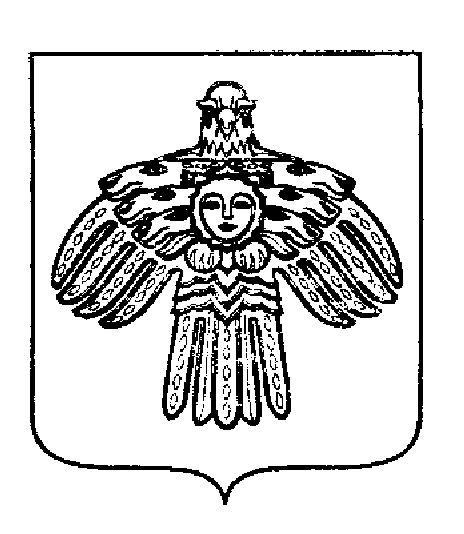 «ПЕЧОРА»МУНИЦИПАЛЬНÖЙ  РАЙОНСААДМИНИСТРАЦИЯ ПОСТАНОВЛЕНИЕ ШУÖМПОСТАНОВЛЕНИЕ ШУÖМПОСТАНОВЛЕНИЕ ШУÖМ« 19 »  октября  2020 г.г. Печора,  Республика Коми           № 1002  И.о. главы муниципального района-руководителя администрации                                               В.А.Серов№ п/пКатегория учащихсяПеречень документов1Учащиеся с ограниченными возможностями здоровья, обучающиеся в общеобразовательных организацияхКопия рекомендации ПМПК г. Печора (приложение к протоколу ПМПК).Категории учащихся, которые питаются за счет средств  бюджета МО МР «Печора»Количество учащихся  получающих льготное питание ДетодниСтоимость питанияИтого12345Учащиеся с ограниченными возможностями здоровья, обучающиеся в муниципальных общеобразовательных организациях